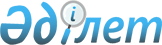 Об утверждении Инструкции о порядке осуществления государственного пожарного надзора и организации тушения пожаров Государственной противопожарной службой Агентства Республики Казахстан по чрезвычайным ситуациям на объектах Министерства внутренних дел Республики Казахстан
					
			Утративший силу
			
			
		
					Совместный приказ Председателя Агентства Республики Казахстан по чрезвычайным ситуациям от 14 апреля 2003 года N 251 и Министра внутренних дел Республики Казахстан от 8 мая 2003 года N 258. Зарегистрирован в Министерстве юстиции Республики Казахстан 13 июня 2003 года N 2361. Утратил силу - совместным приказом И.о.Министра по чрезвычайным ситуациям РК от 25.07.2005г. N 42 и Министра внутренних дел РК 1.08.2005г. N 461



 


                  Извлечение из совместного приказа






              И.о.Министра по чрезвычайным ситуациям РК






         от 25.07.2005г. N 42 и Министра внутренних дел РК






                            1.08.2005г. N 461





 




      "В целях приведения нормативных актов в соответствие с действующим законодательством Республики Казахстан ПРИКАЗЫВАЕМ:






      1. Признать утратившими силу некоторые совместные приказы органов внутренних дел и по чрезвычайным ситуациям согласно приложению к настоящему приказу...






      3. Настоящий приказ вводится в действие со дня подписания.





 




Министра внутренних дел РК          И.о.Министра по чрезвычайным 






                                    ситуациям РК






 



 




      Приложение 






к совместному приказу 






Министра внутренних дел РК 






1.08.2005г. N 461 и






и.о.Министра по чрезвычайным






ситуациям РК от 25.07.2005г. N 42





      Перечень утративших силу






некоторых совместных приказов органов






внутренних дел и по чрезвычайным ситуациям





      ...






      3. Совместный приказ Председателя Агентства Республики Казахстан по чрезвычайным ситуациям от 14 апреля 2003 года N 251 и Министра внутренних дел Республики Казахстан от 8 мая 2003 года N 258 "Об утверждении Инструкции о порядке осуществления государственного пожарного надзора и организации тушения пожаров Государственной противопожарной службой Агентства Республики Казахстан по чрезвычайным ситуациям на объектах Министерства внутренних дел Республики Казахстан"...".






-------------------------------------------------------------------





 



 



      На основании 
 Закона 
 Республики Казахстан от 22 ноября 1996 года N 48-I "О пожарной безопасности", а также в целях обеспечения эффективности взаимодействия органов внутренних дел и подразделений Государственной противопожарной службы Агентства Республики Казахстан по чрезвычайным ситуациям при предупреждении и ликвидации пожаров на объектах Министерства внутренних дел Республики Казахстан приказываем:




      1. Утвердить и ввести в действие Инструкцию о порядке осуществления государственного пожарного надзора и организации тушения пожаров Государственной противопожарной службой Агентства Республики Казахстан по чрезвычайным ситуациям на объектах Министерства внутренних дел Республики Казахстан (прилагается).




      2. Настоящий совместный приказ ввести в действие со дня регистрации в Министерстве юстиции Республики Казахстан.

           

   Председатель                     Министр




      Агентства Республики Казахстан        внутренних дел




        по чрезвычайным ситуациям        Республики Казахстан





Утверждена          



совместным приказом      



Агентства Республики Казахстан



по чрезвычайным ситуациям  



от 14 апреля 2003 г. N 251  

Министерства внутренних дел 



Республики Казахстан     



от 8 мая 2003 г. N 258    



Инструкция






о порядке осуществления государственного пожарного надзора






и организации тушения пожаров Государственной






противопожарной службой Агентства Республики Казахстан






по чрезвычайным ситуациям на объектах






Министерства внутренних дел Республики Казахстан






      1. Настоящая Инструкция определяет порядок и основные направления взаимодействия органов внутренних дел и подразделений Государственной противопожарной службы Агентства Республики Казахстан по чрезвычайным ситуациям (далее - АЧС РК) в области предупреждения и тушения пожаров.




      2. Функции ведомственного пожарного надзора на объектах Министерства внутренних дел Республики Казахстан (далее - МВД РК), ввиду их специфических особенностей, осуществляет противопожарная служба МВД РК.




      3. Объекты МВД РК могут быть обследованы сотрудниками Государственной противопожарной службы АЧС РК по просьбе руководства МВД РК. Допуск представителей этой службы на объекты МВД РК с учетом режимных требований осуществляется при наличии допуска к государственным секретам и в установленном законодательством порядке.




      4. По результатам пожарно-технических обследований объектов МВД РК руководители Государственной противопожарной службы областей, городов Астаны и Алматы дают руководителям объектов предписания для устранения нарушений норм и правил пожарной безопасности. Руководители объектов МВД РК несут персональную ответственность за обеспечение пожарной безопасности и обязаны принимать исчерпывающие меры по выполнению предложенных противопожарных мероприятий в полном объеме и в установленные сроки.




      5. Тушение пожаров на объектах МВД РК осуществляется подразделениями Государственной противопожарной службы АЧС РК. Руководство МВД РК по согласованию с Государственной противопожарной службой АЧС РК определяет перечень объектов, на которых осуществляется тушение пожаров подразделениями этой службы и порядок их допуска.




      6. Руководителям Государственной противопожарной службы областей, городов Астаны и Алматы, в районе выезда которых находятся объекты МВД РК, начальствующему составу дежурных служб пожаротушения Государственной противопожарной службы областей, городов Астаны и Алматы предоставляется право в установленном пунктом 3 настоящей Инструкции порядке предварительного ознакомления с пожарно-техническими характеристиками объектов. Указанные лица и подразделения могут участвовать в пожарно-тактических учениях на этих объектах.



      Разработка оперативных планов и карточек пожаротушения, их хранение и практическая отработка устанавливаются руководителями Государственной противопожарной службы областей, городов Астаны и Алматы совместно с руководителями объектов МВД РК.




      7. Государственная противопожарная служба областей, городов Астаны и Алматы по просьбе руководителей объектов МВД РК оказывает необходимую помощь в обучении сотрудников этих объектов правилам пожарной безопасности, а также дает консультации по вопросам, связанным с обеспечением пожарной безопасности.




      8. Возникающие разногласия по применению настоящей Инструкции разрешаются руководителями Государственной противопожарной службы областей, городов Астаны и Алматы и руководителями объектов МВД РК.



      При отсутствии единого мнения по возникшим разногласиям решения принимаются Департаментом Государственной противопожарной службы АЧС РК и Департаментом тыла МВД РК.

					© 2012. РГП на ПХВ «Институт законодательства и правовой информации Республики Казахстан» Министерства юстиции Республики Казахстан
				